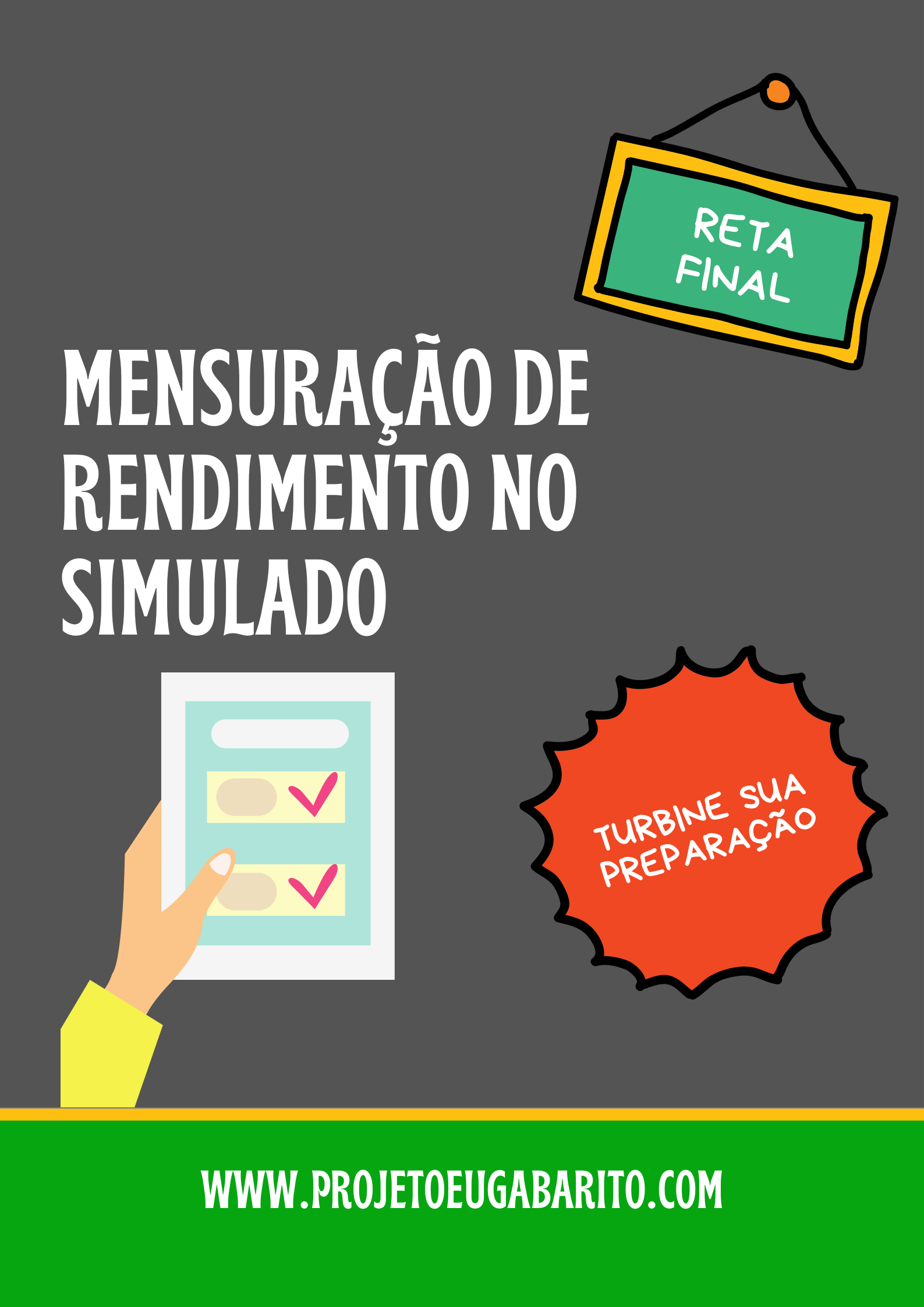 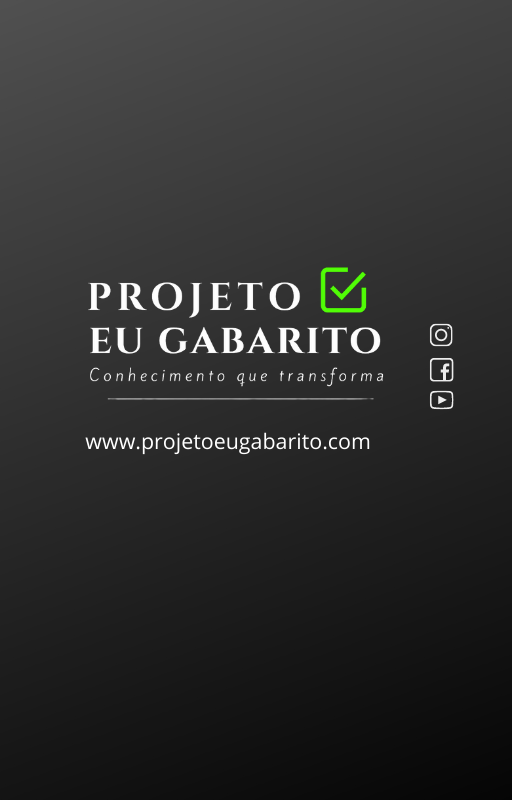 MENSURAÇÃO DE RENDIMENTOSIMULADONºQuantidade de acertosNºQuantidade de errosNº% totalQuestões erradasMotivoMotivoEstratégia para não errar maisEstratégia para não errar mais